Тема урока: Деление рациональных чисел.Тип урока: Урок изучения нового материала.Формируемые результаты:Предметные: формировать умение находить частное двух отрицательных и двух чисел с разными знаками.Личностные: формировать интерес к изучению темы и желание применять приобретённые знания и умения.Метапредметные: развивать понимание сущности алгоритмических предписаний и умение действовать в соответствии с предложенным алгоритмом.   Планируемые результаты: Учащиеся научатся находить частное двух отрицательных чисел и двух чисел с разными знаками.Основные понятия: Частное рациональных чисел, правила деления рациональных чисел.Оборудование: Проектор и компьютер.План урокаОрганизационный моментАктуализация знанийМатематический диктантВыполнение тестаРешение упражненийИтог урокаДомашнее задание.Ход урока1. Организационный момент.– Здравствуйте, ребята! Чем мы занимались на предыдущих уроках? (Умножением  рациональных чисел.)– Сегодня мы продолжим работать с положительными и отрицательными числами. Задача каждого из вас – разобраться в том, как выполнять арифметические действия с рациональными числами. Кроме того вы узнаете много интересного о первом месяце весны – марте. (Слайд1)2. Актуализация знаний.Повторить правила умножения положительных и отрицательных чисел.Вспомнить мнемоническое правило. (Слайд 2)Устно:1. Выполнить умножение: (слайд 3)-5·3 ;  9·(-4);  -10·(-8);  36·(-0,1);  -20·0,5;  -13·(-0,2).3. Математический диктант (слайд 6,7).Вариант 16*(-4);
-7·(-1,2);
-9,6*1;
-30·1\6;
35: 7.Вариант 29* (-7); 
-2·(-3,4);
5,2* (-1);
-12· 1/4;
32 : 4.Учащиеся меняются тетрадями, выполняют проверку и ставят оценку.4. ПроблемаРебята, выполняя математический диктант, что вы заметили необычного? (Последнее выражение не на умножение, а на деление).- Как вы думаете,  что на сегодняшнем уроке мы будем изучать? (Деление)- Открываем тетради и записываем тему урока: ДЕЛЕНИЕ РАЦИОНАЛЬНЫХ ЧИСЕЛ.4. Выполнение теста (слайд 8).-Когда-то в старину на Руси отсчет лет вели с 1 марта, с начала сельскохозяйственной весны, с первой весенней капели. Март был “зачинателем” года. Название месяца “март” идет от римлян. Они назвали этот месяц в честь одного из своих богов, узнать, что это за бог, вам поможет тест.625: 25;
-0,45:0,9;
-1,5·2;
-204:20;
-50: (-25);
3,2: (-2);
-0,25·(-2).Ответ: Мартиус-У римлян один месяц года в честь бога войны Марса был назван мартиусом. На Руси это название упростили, взяв лишь первые четыре буквы(Слайд 9).В народе говорят: “ Март неверен, то плачет, то смеется”. С мартом связано много народных примет. Некоторые дни его имеют свои названия. Давайте сейчас все вместе мы составим народный календарь на март.5. Решение упражнений.- А КАК ВЫ ДУМАЕТЕ ДЕЛЕНИЕ РАЦИОНАЛЬНЫХ ЧИСЕЛ ПОДЧИНЯЕТСЯ ПРАВИЛАМ РАССТАНОВКИ ЗНАКОВ КАК ПРИ УМНОЖЕНИИ?(ДА)Учащиеся в группах получают задание,  решают примеры, ответы которых являются числами месяца. На доске появляется пример, а затем день месяца с названием и народной приметой, неотъемлемой частью православной  культуры, которая развивалась на протяжении многих веков. Неделя православной культуры проходит сейчас в нашей школе  .(Слайды с 10 по 19)1) 12:(-3) = - 44 марта – Архип. На Архипа женщинам полагалось весь день провести на кухне. Чем больше она наготовит всякой еды, тем богаче будет дом.2) -42:7 = - 66 марта – Тимофей-весновой. Коли в Тимофеев день снежок задулинами, то урожай на яровые.3) -7,2(-0,6) = 1212 марта – Прокоп-перезимний дорогу рушит.4) -26 : (-2) = 1313 марта – Василий-капельник: с крыш каплет. Птицы гнезда завивают, а перелетные летят из теплых мест.5) 5,6 : (-0,4) = -1414 марта – Евдокия (Авдотья-плющиха) – снег плющит настом. Вторая встреча весны (первая на Стретение). Какова Евдокия – таково и лето. Евдокия красна – и весна красна; на Евдокию снег – к урожаю.6) 45 : (-3) = - 1515 марта – Федот. На Федота ветер и метель – долго травы не будет.7) -17:1 =  - 1717 марта – Герасим-грачевник – грачей пригнал. Грачи на пашню садятся, а коли прямо на гнезда летят – дружная весна будет.8) 22: (-1) = - 2222 марта – Сороки – день равен ночи. Зима кончается, весна начинается, прилетают жаворонки. По старинному обычаю из теста пекут жаворонков и куликов.9) -12,5: (-2,5)*5 = 2525 марта – Феофанов день. Если он туманный, то урожай на лен и коноплю добрый будет.10) 100+(-2,1:0,03) = 3030 марта – Алексей-теплый. С гор вода, а рыба со стану (с зимовья). Каковы в этот день ручьи (большие или малые), такова и пойма (разлив). Физкульт. МинуткаСамостоятельная работа по учебнику. Выполните задания (Взаимопроверка два человека на доске показывают свои решения с комментированием)I вариант   № 1116 (1, 5), № 1118 (4)  Ответы: -3; - ¼; -2 2/7II вариант   № 1116 (1, 5), № 1118 (4)  Ответы: 12;  -1/25; - 66. Итог урока. Выполненные задания иллюстрируют следующие правила прочитать с. 224-225 учебника.– Ребята, понравился ли вам сегодняшний урок?– Что нового вы сегодня узнали?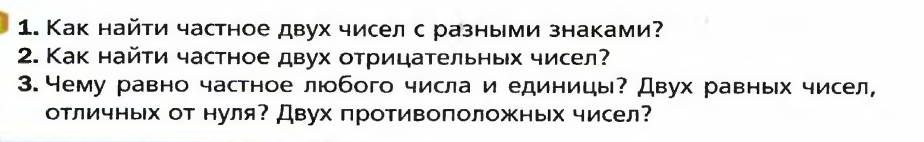 – Что мы повторили?– Я предлагаю вам подготовить самим месяцеслов на апрель. Вы должны найти приметы апреля и составить примеры с ответами, соответствующими дню месяца.7. Домашнее задание: Выучить правила с. 234, 235Уметь отвечать на вопросы с. 235№ 1117 (1-7)№ 1119 (1,2)Творческое задание: найдите приметы апреля и составьте примеры с ответами, соответствующими дню месяца. (Слайд20)иуарсмт2-1,6-0,5-30,525-10,2